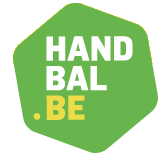 KANDIDATURENMANDAAT RAAD VAN BESTUUR VHVOp donderdag 28 mei 2020 zal in Elewijt Center – onder voorbehoud en afhankelijk van de maatregelen van de regering in functie van het coronavirus – de jaarlijkse Statutaire Algemene Vergadering van de VHV plaatsvinden. Er zijn momenteel enkele open mandaten en dus is er nog ruimte om u kandidaat te stellen om mee te bouwen aan het Vlaamse handbal. De termijn om uw kandidatuur te stellen loopt tot dinsdag 28 april 2020 en dient gericht te zijn aan het VHV-secretariaat.Indien u interesse hebt om een bestuursmandaat op te nemen binnen de VHV (of iemand kent die dat graag en goed zou doen) en mee te bouwen aan het Vlaamse handbal op federatie-niveau, zullen wij u (hem/haar) met open armen ontvangen. De vergaderingen van de Raad van Bestuur vinden doorgaans plaats op de eerste maandag van de maand.U kan uw kandidatuur schriftelijk stellen (of bijkomende inlichtingen bekomen) middels een mailtje aan tessa.leeten@handbal.be, waarin u kort uw CV (professioneel en op sportief-/handbalvlak) toelicht, alsmede uw motivaties en ambities binnen de RvB. Dit moet de clubs toelaten een weloverwogen stem uit te brengen. Aarzel niet om bijkomende inlichtingen te vragen aan de zittende bestuurders of het VHV-secretariaat.Hieronder vindt u een uittreksel uit de ‘Statuten van de Vlaamse Handbal Vereniging vzw’, Art. 5.1.3. Samenstelling Raad van Bestuur (RVB):“De kandidaturen voor het mandaat van bestuurder moeten bij de maatschappelijke zetel van de VHV ingediend worden uiterlijk 30 kalenderdagen voorafgaand aan de SAV, hetzij door een Regio Bestuur, hetzij door de RVB, hetzij in eigen naam. Om aanvaard te kunnen worden, moet het curriculum vitae van elke kandidaat bij de kandidatuur gevoegd worden. De kandidatuur zal beoordeeld worden binnen de RVB op zijn ontvankelijkheid op basis van de gestelde vormvereisten. Teneinde de continuïteit van de werking te waarborgen, vervalt tweejaarlijks het mandaat van de helft (afwisselend een keer 5 en vervolgens 6) van de bestuurders. Bij tussentijdse verkiezingen wordt de termijn beperkt tot de resterende looptijd van het vrijgekomen mandaat.”